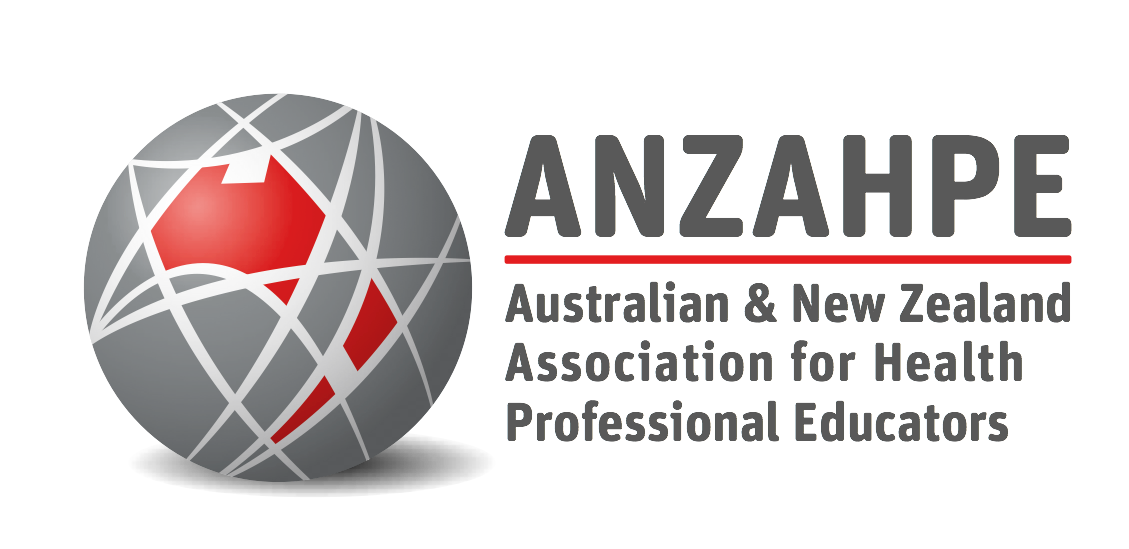 Application for Fellowship of ANZAHPEPlease refer to the Criteria for Associate Fellowship and Fellowship of ANZAHPE, as well as the Rules for the ANZAHPE Fellowship Scheme when you complete this form.Full name of applicant (including prefix such as Mr, Ms, Dr, A/Prof, Prof):__________________________________________________________________________Postal address, email and contact telephone number:____________________________________________________________________________________________________________________________________________________ __________________________________________________________________________First affiliation Current job title: _____________________________________________________________Name and address of element and institution:______________________________________________________________________________________________________________________________________________________Second affiliation (optional) Current job title: _____________________________________________________________Name and address of element and institution:______________________________________________________________________________________________________________________________________________________Third affiliation (optional) Current job title: _____________________________________________________________Name and address of element and institution:______________________________________________________________________________________________________________________________________________________Please provide the name, titles, affiliations, email and contact phone number of two senior colleagues or supervisors who can be contacted as referees to verify the information you have provided in this application.First academic referee:____________________________________________________________________________________________________________________________________________________ __________________________________________________________________________Second academic referee:____________________________________________________________________________________________________________________________________________________ __________________________________________________________________________Criterion 1:Please confirm that you are a current active member of ANZAHPE and specify approximately what year you joined the Association (these will be verified with the membership database):I confirm that am a current  individual / named corporate / honorary  (circle which one applies) member of ANZAHPE.  My corporate membership is named in the membership of the following institution:(please insert the name of the institution to which any corporate membership applies)__________________________________________________________________________.I believe that I joined the Association in _______. Please describe the ways in which you are an ‘active member’ of ANZAHPE:(Describe your recent activities as a member eg. Participation in the ANZAHPE conference, chairing sessions at conference, reviewing papers for conference or Focus on Health Professional Education, committee membership, conference organization or contributions to the ANZAHPE e-Bulletin.)____________________________________________________________________________________________________________________________________________________________________________________________________________________________________________________________________________________________________________Criterion 2:Please list your qualifications and any health professional registration: (Please quote usual abbreviation and then spell out in full, including conferring institution and year of completion.  Please attach a copy of your highest qualification or health professional registration.)_________________________________________________________________________________________________________________________________________________________________________________________________________________________________Criterion 3:Please attach a statement that outlines (in 1000 words or less) how you meet the following criterion (to save words, you may refer in the statement to aspects of your curriculum vitae, which should be attached to the application): You have made a consistent, continuing, high level contribution to scholarship in health professional education over at least five years, as evidenced by multiple conference presentations and multiple peer reviewed health professions journal publications as first or lead presenter and author in the past five years, editorial contributions such as reviewer roles for health professions education journals and the mentoring of junior educators___________________________________________________________________________Criterion 4:Please attach a statement that outlines (in 1000 words or less) how you meet the following criterion (to save words, you may refer in the statement to aspects of your curriculum vitae, which should be attached to the application): You hold qualifications in health professional education, or can show proof of a sustained and coherent programme of scholarship___________________________________________________________________________Criterion 5:Please attach a statement that outlines (in 1000 words or less) how you meet the following criterion (to save words, you may refer in the statement to aspects of your curriculum vitae, which should be attached to the application): You have provided significant leadership in the development of health professions education in your own institution and nationally or internationally___________________________________________________________________________If there is any other information that you would like the Fellowship Committee to consider in assessing your application, please attach an additional optional statement of up to 500 words.I hereby apply for Fellowship of ANZAHPE in accordance with the Rules for the ANZAHPE Fellowship Scheme.  I warrant that all of the information I have provided is true and accurate.  I give permission for members of the ANZAHPE Fellowship Committee to contact the referees I have named above to verify the content of this application.  I further undertake that, if I am awarded Fellowship of ANZAHPE, I will contribute actively to ANZAHPE activities into the future (as outlined in the Criteria for Associate Fellowship and Fellowship of ANZAHPE) and will diligently promote scholarship in health professional education, including providing ongoing mentorship and development for more junior members of ANZAHPE who aspire to recognition at Associate Fellow and Fellow level.  I also consent to ANZAHPE listing my name, Fellowship status and first affiliation on its website, should my application be successful.Signature of applicant: ______________________________________  Date: _______________Signature of witness: ________________________________________ Date: _______________Full name of witness: _____________________________________________________________Please attach a full curriculum vitae to this application.